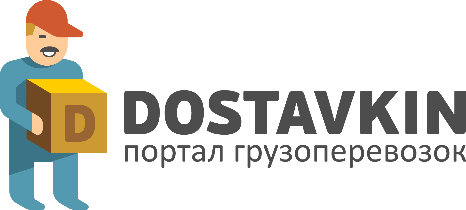 8 800 700 87 95(звонки по России бесплатно)Портал грузоперевозок «Доставкин» – это современная платформа, позволяющая самостоятельно найти как транспорт для перевозки груза, так и загрузку в любом направлении.В чем преимущества работы с порталом для заказчика:Экономия времени;Бесплатное размещение запроса на перевозку;Постоянно увеличивающаяся база проверенных перевозчиков;Быстрый поиск перевозчика;Экономия на стоимости перевозки до 70%И самое главное! Мы работаем для Вас!Что мы предлагаем перевозчикам:Постоянное увеличение заказов;90% заказчиков - прямые грузовладельцы;Гибкий подход к каждому перевозчику; Оплата комиссии только за выигранные заказы;Возврат комиссии, в случае отмены заказа, по инициативе заказчика, в течении рабочего дня, на счёт вашего аккаунта.Сайт DOSTAVKIN.COM работает с вами и для вас! Получайте доступ к сервису абсолютно бесплатно! 
Спасибо за внимание!